ГУО “Средняя школа № 4 г. Пружаны”Оздоровительный лагерь “Солнышко”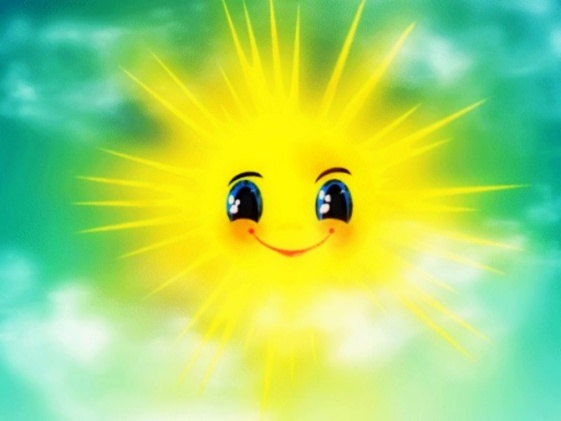 Девиз дня:                                        «Солнце нас обогрело лучом, Мы ребят в хоровод позовем. Будем с солнышком вместе плясать, Лето красное встречать»!                                    Второй день в лагере – День открытия лагерной смены «Лучики талантов». Мероприятие было направлено на выявление талантливых ребят. Оказалось, что такие есть в нашем лагере. Девочки играли на музыкальных инструментах: скрипке и домре. Это А. Чуракова и Е. Грищук. Под их аккомпанемент другие дети исполняли детские песни.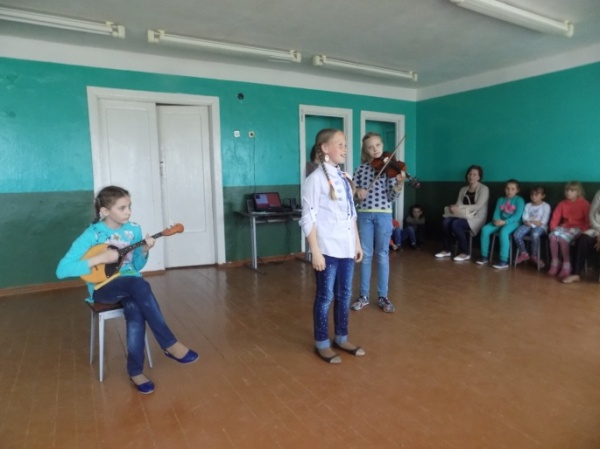 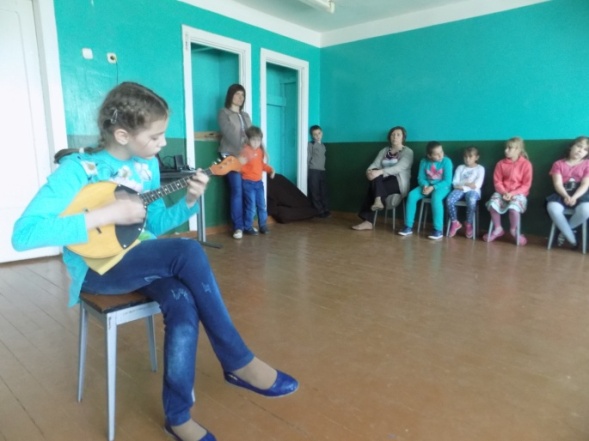 Кроме этого, с ребятами была проведена беседа о безопасности на воде в летний период. Представитель ОСВОД  Омельянчук Ю.М. показал детям, как правильно пользоваться спасательным кругом и другими средствами спасения на воде.       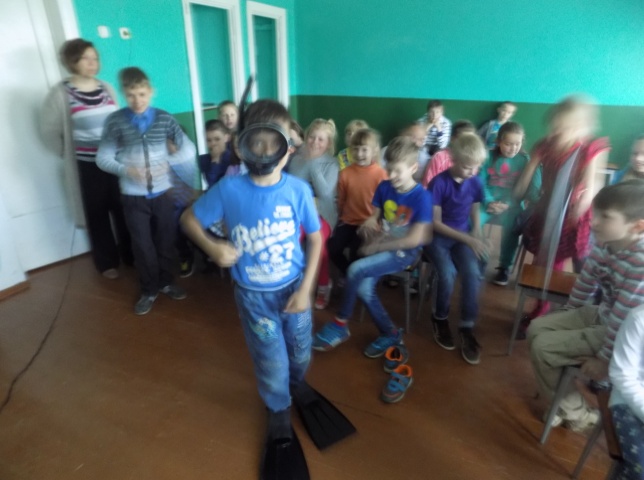 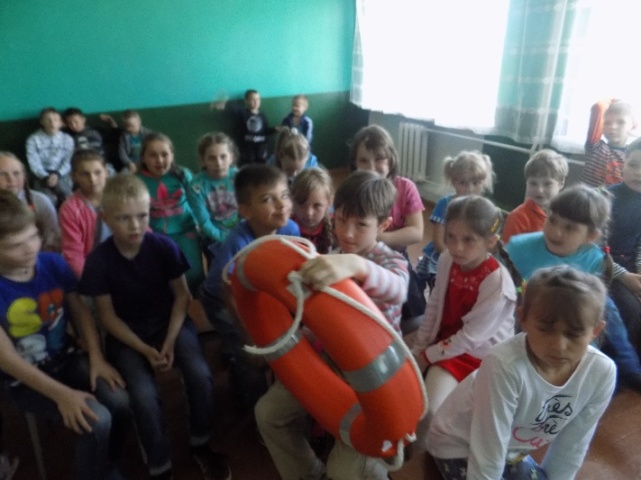       Редакторы: Чуракова А., Грищук Е.,  Мискевич О.